VYMALUJ A ZACVIČ SI SE ZVÍŘÁTKY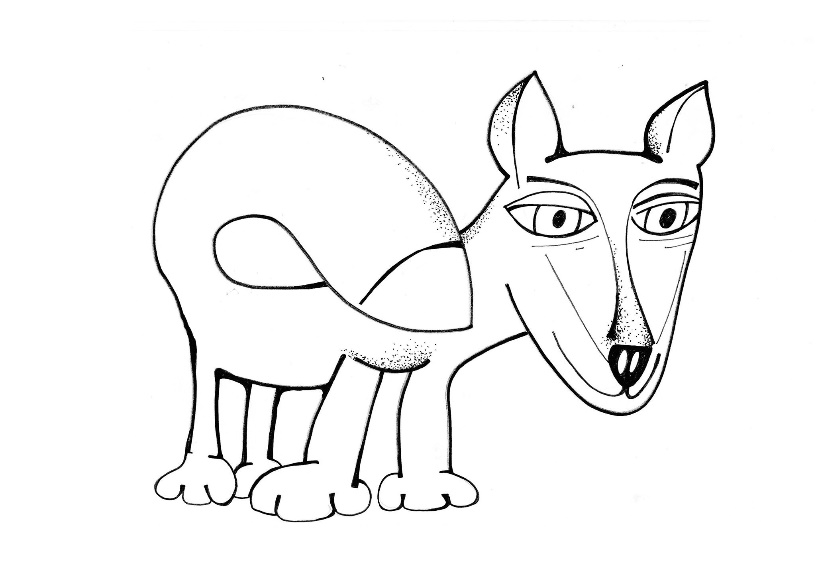 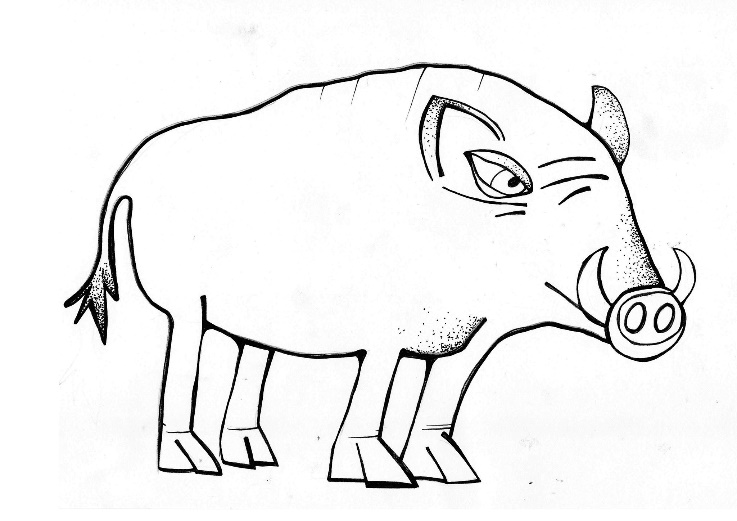 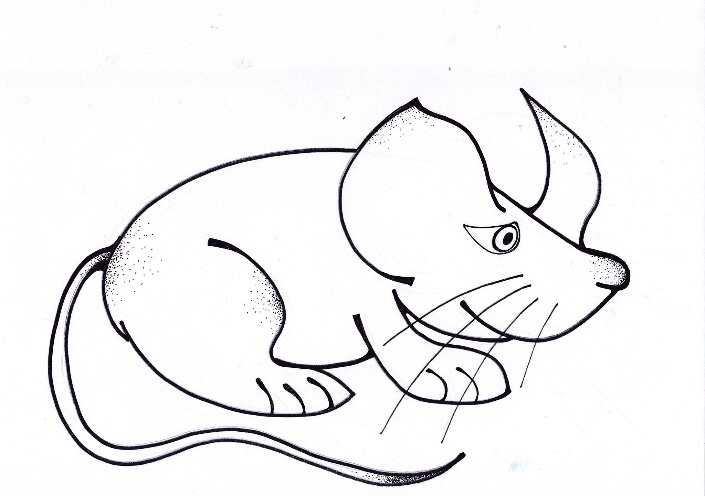 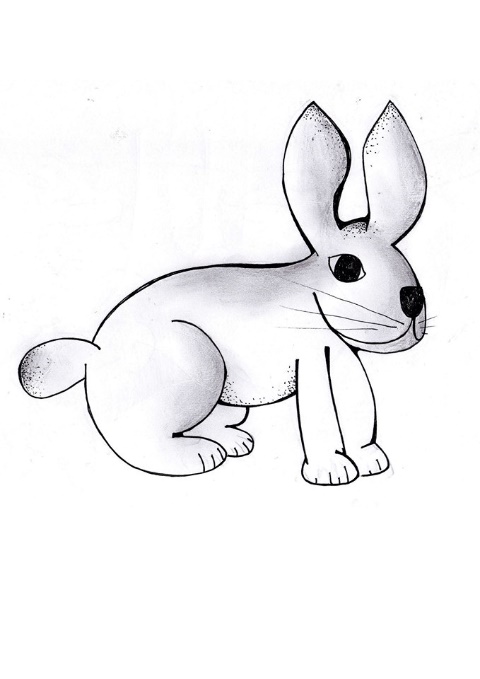 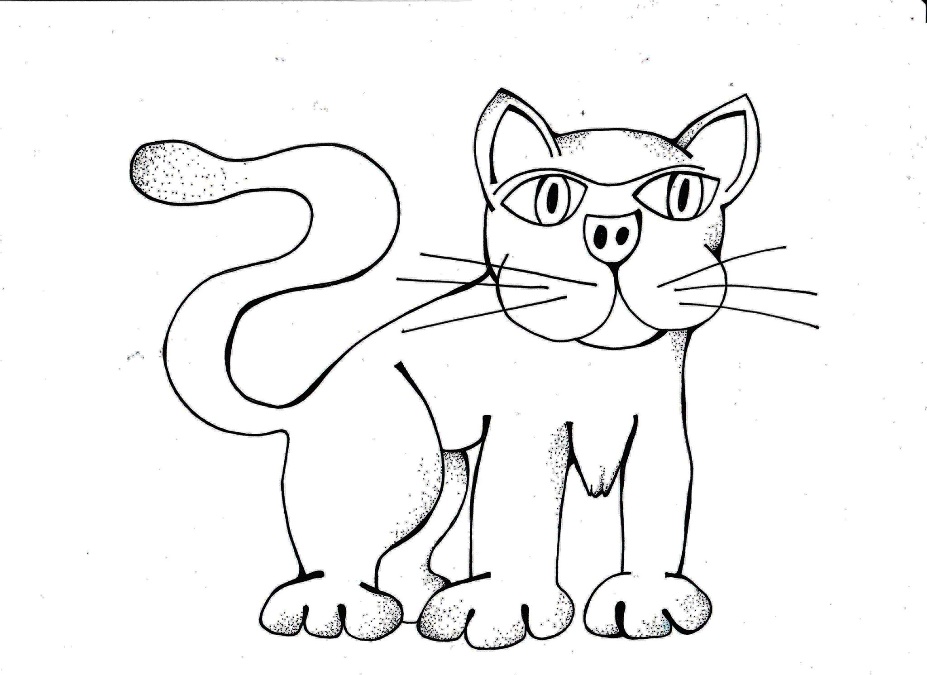 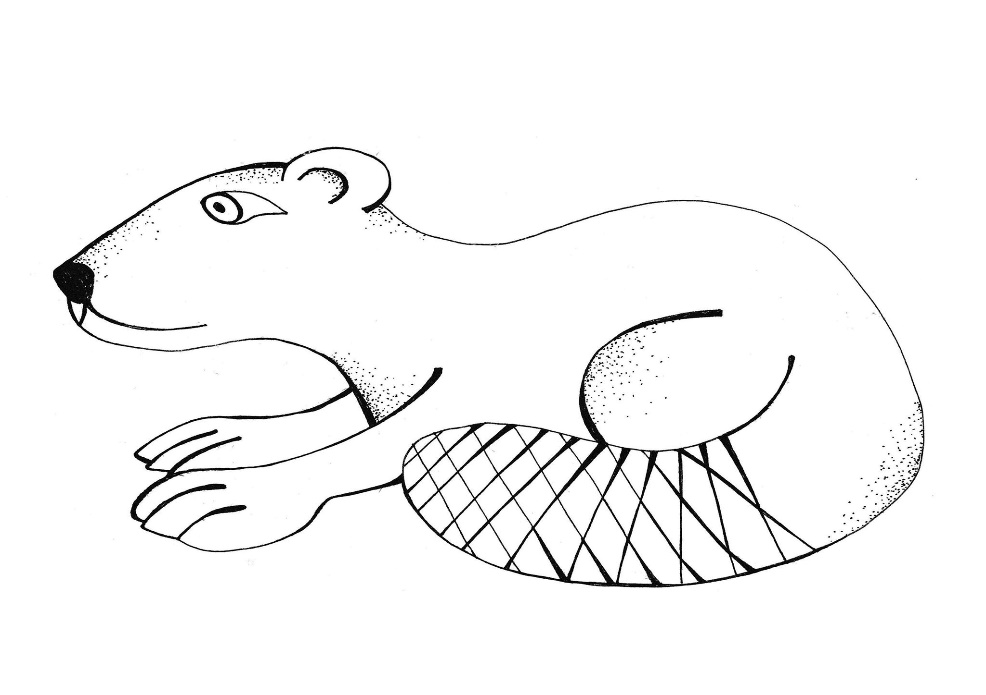 